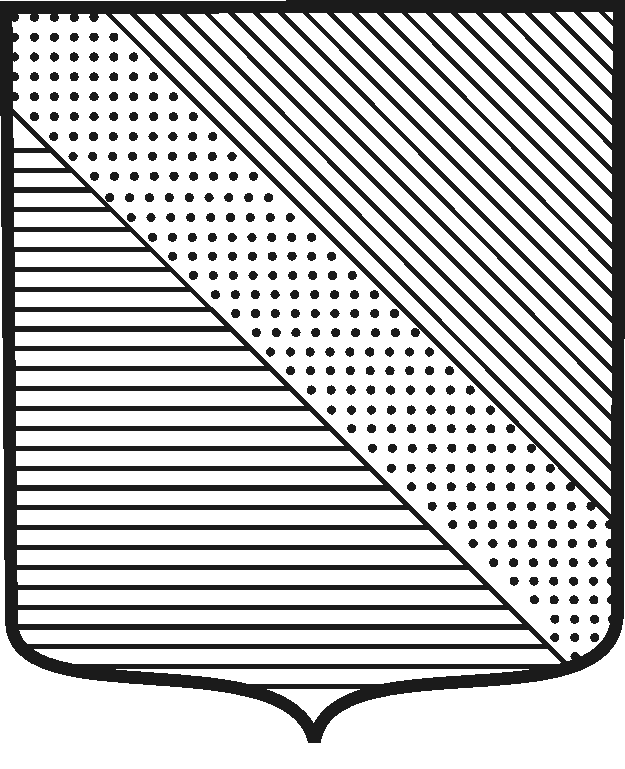 Администрация муниципального образования Туапсинский район Комиссия по предупреждению и ликвидации чрезвычайных ситуаций и обеспечению пожарной безопасностиРЕШЕНИЕ № 1322 июня 2022 года                                                                                          г. ТуапсеО готовности сил и средств Туапсинского районного звена ТП РСЧС к оперативному реагированию на возникновение паводкоопасной чрезвычайной ситуации В целях проведения превентивных мероприятий, в связи с ожидающимся с 21 по 24 июня 2022 года, прохождением комплекса неблагоприятных погодных условий: сильный дождь, ветер до 22 м/с, вероятное формирование смерчей над акваторией Черного моря, комиссия по предупреждению и ликвидации чрезвычайных ситуаций и обеспечению пожарной безопасности  администрации муниципального образования Туапсинский район  РЕШИЛА:Рекомендовать главам городских и сельских поселений муниципального образования Туапсинский район выполнить следующие мероприятия:организовать проверку готовности систем оповещения к использованию по предназначению; организовать дежурство руководящего состава;в целях своевременного реагирования на изменение погодных условий, координации мероприятий по предотвращению и смягчению последствий ЧС организовать дежурство руководящего состава, из числа сотрудников администраций назначить ответственных лиц. Постоянно находиться на связи с ЕДДС Ситуационного центра (Служба «112»). Дополнительно провести инструктажи ответственных должностных лиц по действиям при условии и возникновения ЧС обратить особое внимание на их действия в ночное время;прогноз погоды в обязательном порядке всеми возможными способами довести до сведения населения, руководителей предприятий и организаций, осуществляющих свою деятельность на подведомственной Вам территории. Держать на особом контроле информирование маломобильных граждан, многодетных семей и одиноко проживающих граждан преклонного возраста. Назначить ответственных лиц за проведение адресного оповещения и информирования населения;привести в готовность все имеющиеся в наличии плавсредства для проведения спасательных и эвакуационных работ;проверить готовность и работоспособность мобильных средств оповещения и связи;обеспечить готовность пунктов временного размещения к приему пострадавшего населения при угрозе и возникновении чрезвычайной ситуации, уточнить списки и направить в Ситуационный центр Туапсинского района;усилить контроль пожарной обстановки и провести в полном объеме превентивные мероприятия;проверить внутренний резерв финансовых и материальных ресурсов;произвести корректировку списков транспортных средств, различных типов и видов, для проведения аварийно-спасательных работ и эвакуационных мероприятий. В обязательном порядке отработать порядок привлечения и связь с собственниками данных транспортных средств;совместно с управлением ЖКХ и ТЭК администрации муниципального образования Туапсинский район (Якимов) принять необходимые меры по повышению устойчивой работы объектов жилищно-коммунального хозяйства и топливно-энергетического комплекса, социально-значимых объектов, проверить чистоту и целостность сливных и отводящих коллекторов;проверить крепление навесного и подъемно-транспортного оборудования на предприятиях, стройках, контейнерных площадках, в порту, кораблях на рейде, крепление рекламного оборудования и всевозможных транспарантов, укрытий от жары летних кафе, столовых, торговых палаток и т.п.;во взаимодействии с подразделениями Государственной инспекции безопасности дорожного движения принять меры по предупреждению возникновения ЧС и аварийных ситуаций на автомобильных трассах;уточнить (при необходимости сформировать в новом составе) мониторинговые группы администраций за обстановкой на подведомственных территориях с указанием контактных данных. Обновить (уточнить) списки наблюдательных постов и направить их в Ситуационный центр (Служба «112»);выставить круглосуточные посты наблюдения на реках в местах возможного возникновения заторов (железнодорожные, автомобильные и пешеходные мостовые переходы, места сужения русел рек, места крутых поворотов русел рек);держать в постоянной готовности систему экстренного речевого оповещения и информирования населения (СРУ), а также обеспечить сохранность и исправность элементов региональной системы централизованного оповещения (РАСЦО);провести информирование населения, отдыхающих, руководителей санаторно-курортных комплексов и промышленных предприятий о недопустимости нахождения людей, автотранспорта, туристических палаток, техники в местах падения деревьев, камней, рекламных щитов, в местах подверженных затоплению или активному движению паводковых вод (русла рек, пологие прибрежные территории, на территориях пляжей), а также не допускать выхода неорганизованных групп и техники в горные районы;обратить особое внимание на участки возможных возникновений водяных заторов при обильных грозовых ливнях. Провести их заблаговременную расчистку. В первую очередь это касается ливневых стоков, подмостовых пространств железнодорожных, автомобильных и пешеходных мостов, мостовых переходов, мест сужения русел рек, мест крутых поворотов русел рек, участков речного ремонта или берегового строительства;особое внимание уделить мониторингу прибрежной полосы на предмет формирования водяных смерчей;уточнить состав, наличие и исправность водооткачивающей техники (мотопомпы, насосные станции и т.п.);уточнить количество стационарных и дополнительно выставленных наблюдательных гидропостов с указанием контактных данных закрепленных лиц;продолжать разъяснительную работу, пропаганду в СМИ  среди населения о соблюдении правил безопасности на водных объектах, проведение патрулирования, рейдов по проверке выполнения правил безопасности на воде, контролировать состояние предупреждающих и запрещающих знаков, наглядную агитацию, организовать пропаганду в средствах массовой информации о последствиях невыполнения предупредительных мероприятий, привести в готовность силы и средства;провести обследование ГТС на наличие повреждений и возможной угрозы затопления;в случае ухудшения погодных условий приступить к реализации планов действий администраций поселений по предупреждению и ликвидации ЧС природного и техногенного характера, а также планов эвакуации населения. Спланировать и подготовить места размещения эвакуируемого населения и материальных ценностей из затапливаемых районов.Руководителям МКУ «Спасательная служба Туапсинского района» (Истомин), Туапсинский АСО филиал ГКУ КК «ККАСС «Кубань-СПАС» (Уторов), Туапсинскому поисково-спасательному отряду филиала ФГКУ «Южный региональный поисково-спасательный отряд МЧС России» (Баклан), 6 ПСО ФПС ГПС ГУ МЧС России по Краснодарскому краю (Довгаль):быть в полной готовности к действиям по предназначению; при получении сигнала об угрозе возникновения ЧС от оперативного дежурного ЕДДС Ситуационного центра (Служба «112»), а так же при ухудшении метеорологической обстановки выставить свои посты:- МКУ «Спасательная служба Туапсинского района» (Истомин) в                 с. Георгиевское  на р. Туапсе; - Туапсинский АСО филиал ГКУ КК «ККАСС «Кубань-СПАС» (Уторов) в пгт. Джубга;- Туапсинскому поисково-спасательному отряду МЧС России (Баклан) осуществлять контроль уровня рек в г. Туапсе и Шепсинском сельском поселении;- 6 ПСО ФПС ГПС ГУ МЧС России по Краснодарскому краю (Довгаль) находиться в резерве на случай ухудшения погодных условий и необходимости наращивания спасательных сил и средств по месту возникновения ЧС.Заместителю начальника МКУ «ССТР» - начальнику Ситуационного центра (Служба «112») (Кесов):обеспечить постоянную связь с главами городских и сельских поселений Туапсинского района; дежурными по администрациям поселений, организаций; оперативными дежурными Туапсинский АСО филиал ГКУ КК «ККАСС «Кубань-СПАС», МКУ «Спасательная служба Туапсинского района», Туапсинского поисково-спасательного отряда филиала ФГКУ «Южный региональный поисково-спасательный отряд МЧС России», 6 ПСО ФПС ГПС ГУ МЧС России по Краснодарскому краю;организовать взаимодействие и обмен информацией с соседними муниципальными образованиями, объектовыми ДДС и дежурными по администрациям городских и сельских поселений для контроля складывающейся ситуации;усилить в случае ухудшения погодных условий дежурные смены;привести в готовность систему экстренного оповещения и информирования населения о возникновении чрезвычайной ситуации.Рекомендую ГБУЗ министерства здравоохранения Краснодарского края на территории Туапсинского района проверить готовность больничной базы к приему пострадавших.Рекомендую ГБУЗ «Станция скорой медицинской помощи на территории Туапсинского района» министерства здравоохранения Краснодарского края проверить готовность сил и средств к оказанию медицинской помощи.Рекомендую начальнику ОМВД России по Туапсинскому району       В.С. Котову:в случае угрозы и возникновении ЧС оказать помощь главам городских и сельских поселений Туапсинского района в проведении оповещения;проверить готовность транспортных средств, оборудованных СГУ к оповещению населения в случае возникновения ЧС;при ухудшении погодных условий обеспечить безопасность дорожного движения в зоне ЧС, организовать своевременное перекрытие движения и отсечение (перенаправление) потоков транспортных средств, следующих в зону ЧС.Управлению транспорта и дорожного хозяйства администрации муниципального образования Туапсинский район (Григорьев):обеспечить готовность дорожных служб к обеспечению нормального функционирования транспортного сообщения при неблагоприятных погодных условиях;уточнить схемы организации движения, силы и средства, применяемые при заторах, перекрытии движения и перенаправления транспортных потоков;организовать работу по усилению контроля за безопасностью движения автотранспорта на трассах, обратив особое внимание на организацию безаварийного пропуска транспорта, перевозящего АХОВ и пожаро-взрывоопасные вещества;рекомендовать организациям, эксплуатирующим авто и ж/д дороги усилить контроль за участками, подверженным эрозии;совместно с Капитаном порта Туапсе (Хочолава) рекомендовать судовладельцам принять необходимые меры по обеспечению безопасности стоянки судов;рекомендовать судовладельцам плавсредств любого вида не выходить в открытое море;рекомендовать прекратить погрузочно-разгрузочные работы, в том числе морском порте. Управлению ЖКХ и ТЭК администрации муниципального  образования Туапсинский район (Якимов):обеспечить контроль готовности аварийных бригад к реагированию при возникновении аварий на объектах жизнеобеспечения и в системах энергоснабжения;для защиты населения от травм, нанесенных различными предметами, рекомендовать руководителям объектов экономики, жилищного фонда провести мероприятия по защите витрин, окон с наветренной стороны, очистку крыш, открытых балконов, лоджий от посторонних предметов;провести расчистку ливневых систем от листвы и мусора для беспрепятственного стока дождевых вод;усилить контроль за функционированием трансформаторных подстанций, линий передач и технологического оборудования, газопроводов, находящихся в пожароопасных зонах.Рекомендую Туапсинским районным распределительным электросетям обеспечить:готовность сил оперативного и оперативно-ремонтного персонала, транспорта и механизмов;надежную работу узловых подстанций 110 кВт и транзитных высоковольтных линий;восстановление в кратчайшие сроки нарушенного электроснабжения социально-значимых потребителей.Заместителю главы администрации муниципального образования Туапсинский район А.Р. Ачмизову совместно с главами городских и сельских поселений Туапсинского района:уточнить состав сил и средств, спланированных для эвакуации населения и проверить их готовность;обеспечить готовность размещения пострадавшего населения при угрозе и возникновении чрезвычайной ситуации и обеспечение жизнедеятельности пострадавших. Секретарю комиссии (Урбонавичус) организовать доведение данного решения до всех лиц, ответственных за его исполнением.Отделу по взаимодействию со СМИ администрации муниципального образования Туапсинский район (Россиева) организовать информирование населения о неблагоприятных погодных условиях.О готовности сил и средств и проведении комплекса превентивных мероприятий, всем вышеуказанным должностным лицам доложить письменно (краткую информацию) в отдел по делам ГО и ЧС администрации муниципального образования Туапсинский район через оперативного дежурного ситуационного центра (Служба «112») до 17 часов 30 минут 22.06.2022 г. на электронный адрес: edds-tuapse@mail.ru.Контроль за выполнением настоящего решения возлагаю на заместителя главы администрации муниципального образования Туапсинский район Мирошниченко В.Е.ИО председателя комиссии     В.Е. МирошниченкоСекретарь комиссии                                                                   И.А. Урбонавичус